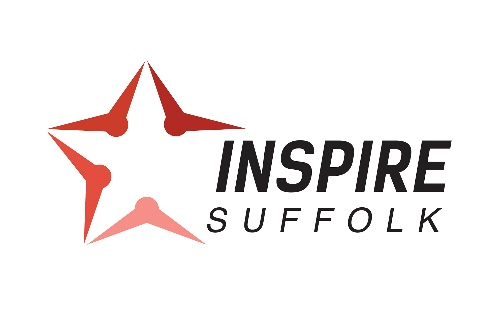 NCS Summer 2020 Refer a Friend Competition Terms and Conditions.The promoter of this prize draw is Inspire Suffolk, Registered Charity Number 1101519 and Company Number 4881803, of Lindbergh Road, Ipswich, Suffolk, IP3 9QXThe prize draw is exclusive to Inspire Suffolk’s Summer 2020 programme and open to all UK residents aged 16-17 years of age, except employees of the Charity, their families, agents or any third party directly associated with administration of the prize draw.The prize draw is free to enter, and no purchase is necessary.Participants will be automatically entered into the prize draw on receipt of their entry which must include the full name and contact details of their friend to be referred.  Once the referred friend completes their sign up and participation fee is received and all joining instructions returned to secure their place on the NCS Summer 2020 programme, both names will be entered into the draw.The opening date for entries is on 1st March 2020. The closing date of the prize draw is 31st March 2020 at 11am. Entries received after this time will not be accepted.To be eligible to win the prize, the young person that you have referred onto the NCS programme must be a) eligible to participate on the NCS programme (Born on or between the 01/09/2002 and 31/08/2004 and has not completed NCS anywhere in the country previously) and b) MUST attended all three phases of Inspire Suffolk’s Summer 2020 NCS programme with an attendance record of 86% or above.  The winner will be chosen by a random draw, supervised by an independent person on 4th September 2020.Both the winner and their referred friend will each be presented with a pair of Apple AirPods during the NCS 2020 graduation ceremony. The winner will be notified on the 7th September 2020 by email or telephone. If the winner does not respond to the Charity within 10 days of being notified by the Charity, then the winner's prize will be forfeited, and the Charity will be entitled to select another winner in accordance with the process described above.The prize is non-exchangeable, non-transferable and no cash alternative is offered.The Charity reserves the right to replace the prize with an alternative prize of equal or higher value if circumstances beyond the Charity's control makes it necessary to do so.The decision of the Charity regarding any aspect of the prize draw is final and binding and no correspondence will be entered about it.The winner’s names and county can be obtained by sending an email to NCS@inspiresuffolk.org.uk within 28 days after the date of the closing date of the prize draw.Participants are deemed to have accepted and agreed to be bound by these terms and conditions upon entry. The Charity reserves the right to refuse entry or refuse to award the prize to anyone in breach of these terms and conditions.The Charity reserves the right to hold, void, cancel, suspend, or amend the promotion where it becomes necessary to do so.Insofar as is permitted by law, the Charity, its agents or distributors will not in any circumstances be responsible or liable to compensate the winner or accept any liability for any loss, damage, personal injury or death occurring as a result of taking up the prize except where it is caused by the negligence of the Charity, its agents or distributors or that of their employees. Your statutory rights are not affected.The winner may be required to participate in publicity related to the prize draw which may include the publication of their name and photograph in any media.  Your consent will be sought before doing so.Personal data supplied during the course of this promotion may be passed on to third party suppliers only insofar as required for fulfilment/delivery/arrangement of the prize. Personal details will only be used for marketing purposes if you have consented to receive future marketing from the Charity (you may have already done this if you have registered your details with us previously).  The prize draw will be governed by English law and entrants to the prize draw submit to the jurisdiction of the English courts. 